                                               INVOICE 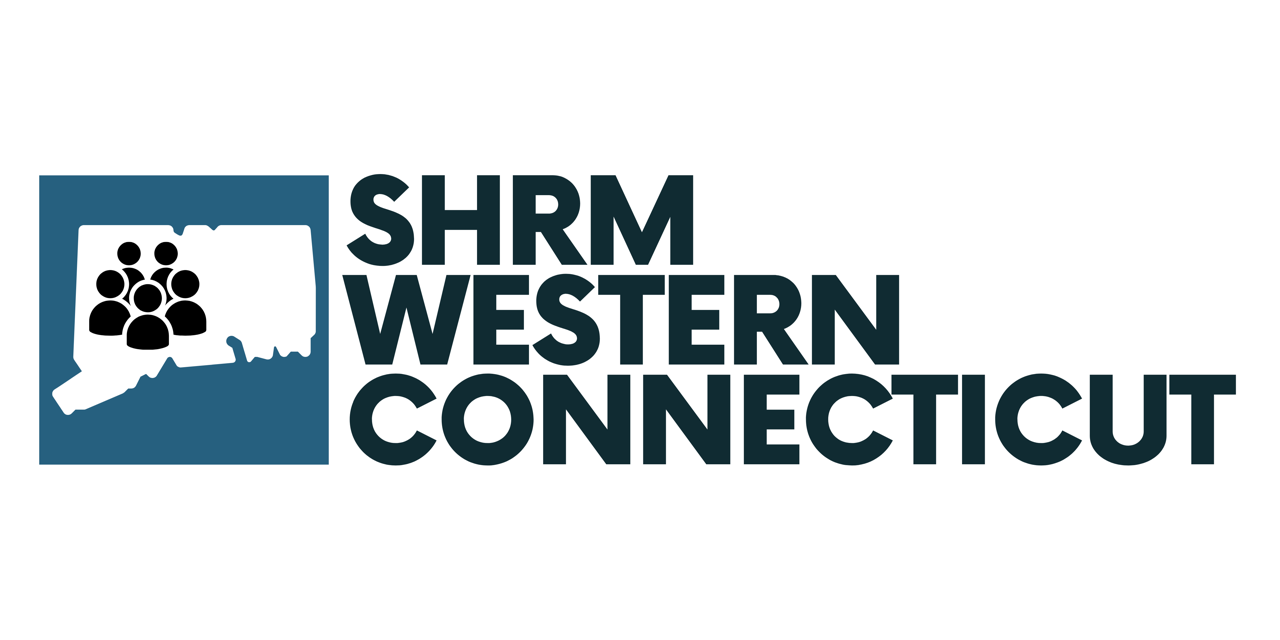 -7372www.shrmwc.orgDESCRIPTIONAMOUNTCovers chapter membership from April 1 2024 to March 31, 2025
Rates are based upon membership type – see description below.
Individual Local Member Only - $85
Select this category if you are NOT a member of SHRM national (www.shrm.org)
Individual Dual Member – $60
Select this category if you also pay dues separately to SHRM national
Please list the EMAIL ADDRESS associated with your SHRM National membership below _________________
Individual working in a Non-Profit organization - $45
Select this category if your present employer is a non-profit organization
Honorary – Complimentary membership 
Select this category if you are retired after 10 years membership in SHRM-WC
Student -  $20.00 
Select this category if you are taking at least 6 credits per semester in a degree program related to HR, and are not employed full-time in HRTOTALMembership Year: April 1, 2024 to March 31, 2025
Local Danbury Chapter Membership Dues (excludes national dues)
Make all checks payable to SHRM-WC                                                 
Mail to: SHRM-WC, P.O. Box 7372 / Berlin, CT 06037-7372Questions?  Contact us at:  westernctshrm@gmail.com Membership Year: April 1, 2024 to March 31, 2025
Local Danbury Chapter Membership Dues (excludes national dues)
Make all checks payable to SHRM-WC                                                 
Mail to: SHRM-WC, P.O. Box 7372 / Berlin, CT 06037-7372Questions?  Contact us at:  westernctshrm@gmail.com 